© CVtemplatemaster.comFree for personal use only – do not distribute. Fonts required for this CV:Open Sans - https://fonts.google.com/specimen/Open+SansWingdings (for dividers in header) - https://www.wfonts.com/font/wingdingsDownload page: https://www.cvtemplatemaster.com/cv-template/meet-me-cv-template/Sandra JonesBUSINESS ANALYST123, High Street, London E1 234  (0123) 456 7890  sandra.jones@aol.comSandra JonesBUSINESS ANALYST123, High Street, London E1 234  (0123) 456 7890  sandra.jones@aol.comSandra JonesBUSINESS ANALYST123, High Street, London E1 234  (0123) 456 7890  sandra.jones@aol.comSandra JonesBUSINESS ANALYST123, High Street, London E1 234  (0123) 456 7890  sandra.jones@aol.comSandra JonesBUSINESS ANALYST123, High Street, London E1 234  (0123) 456 7890  sandra.jones@aol.comSandra JonesBUSINESS ANALYST123, High Street, London E1 234  (0123) 456 7890  sandra.jones@aol.comSandra JonesBUSINESS ANALYST123, High Street, London E1 234  (0123) 456 7890  sandra.jones@aol.comSandra JonesBUSINESS ANALYST123, High Street, London E1 234  (0123) 456 7890  sandra.jones@aol.comSKILLSAgile workingDigital perspectiveDigital perspectiveData ModellingData ModellingSKILLSSKILLSBusiness modellingImprovement processesImprovement processesBusiness analysisBusiness analysisSKILLSSKILLSUser focusSTRONG team playerSTRONG team playerBUSINESS process testinGBUSINESS process testinGOBJECTIVEI am a Business Analyst with 5 years of post-qualification experience. I have a proven track record of saving companies substantial sums of money through business efficiencies and I am looking for a senior role in an SME.OBJECTIVEI am a Business Analyst with 5 years of post-qualification experience. I have a proven track record of saving companies substantial sums of money through business efficiencies and I am looking for a senior role in an SME.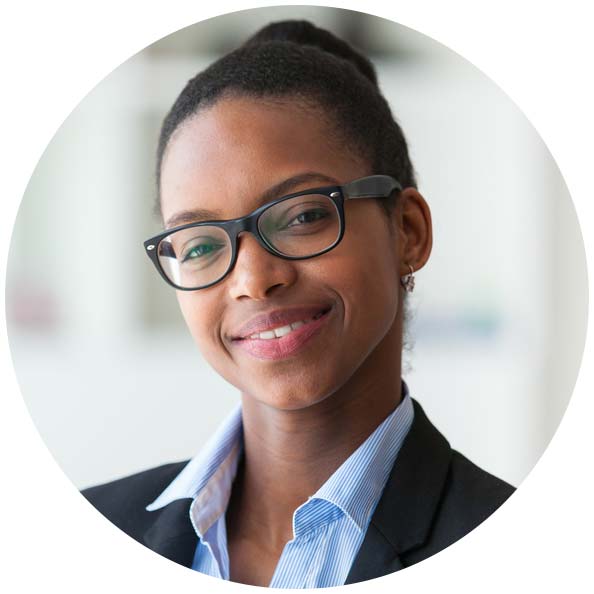 QUALIFICATIONSMSc Business Computing Systems (Merit)University of Derby, 2001BSc Business information systems (2:1)University of Leicester, 19994 A levels (A, A, B, C)QUALIFICATIONSMSc Business Computing Systems (Merit)University of Derby, 2001BSc Business information systems (2:1)University of Leicester, 19994 A levels (A, A, B, C)WORK EXPERIENCEWORK EXPERIENCEWORK EXPERIENCEWORK EXPERIENCEWORK EXPERIENCEWORK EXPERIENCEWORK EXPERIENCEWORK EXPERIENCE2015 - 20182015 - 20182012 - 20152012 - 20152009 - 20122009 - 2012Senior Business AnalystSenior Business AnalystBusiness AnalystBusiness AnalystJunior Business AnalystJunior Business AnalystACME CONSULTING LTD, LEEDSMy role was to help the company implement high-quality software solutions in a cost-effective and efficient manner by determining the requirements of a project and communicating them to stakeholders. I also supported the execution of user acceptance testing of system changes.OBI WAN LTD, NOTTINGHAMWorking as part of an Agile development team operating within the Scrum framework, I was involved across the Software Development Lifecycle ensuring that products were delivered to a published roadmap within planned release cycles. I contributed towards the creation of robust and compelling project proposals.YYZ CONSULTING, LEICESTERMy role was to actively contribute to the delivery of new products and changes to the existing product line; working on multiple projects concurrently. I examined existing business models, workflows, and product features to identify business problems and identify solutions.INTERESTSINTERESTSREFERENCESREFERENCESREFERENCESREFERENCESREFERENCESCreative writing, Crocheting	,Cryptography, Cosplay, Dance, Drawing, Painting, Climbing, RunningCreative writing, Crocheting	,Cryptography, Cosplay, Dance, Drawing, Painting, Climbing, RunningJim Jones, CEO, Acme Consulting Ltd, jim.jones@acme.com(01234) 567890Jim Jones, CEO, Acme Consulting Ltd, jim.jones@acme.com(01234) 567890Tim Jones, CEO, Obi Wan Ltd, tim.jones@acme.com(01234) 567899Tim Jones, CEO, Obi Wan Ltd, tim.jones@acme.com(01234) 567899